INTAKE FORM FIRST ATTUNEMENT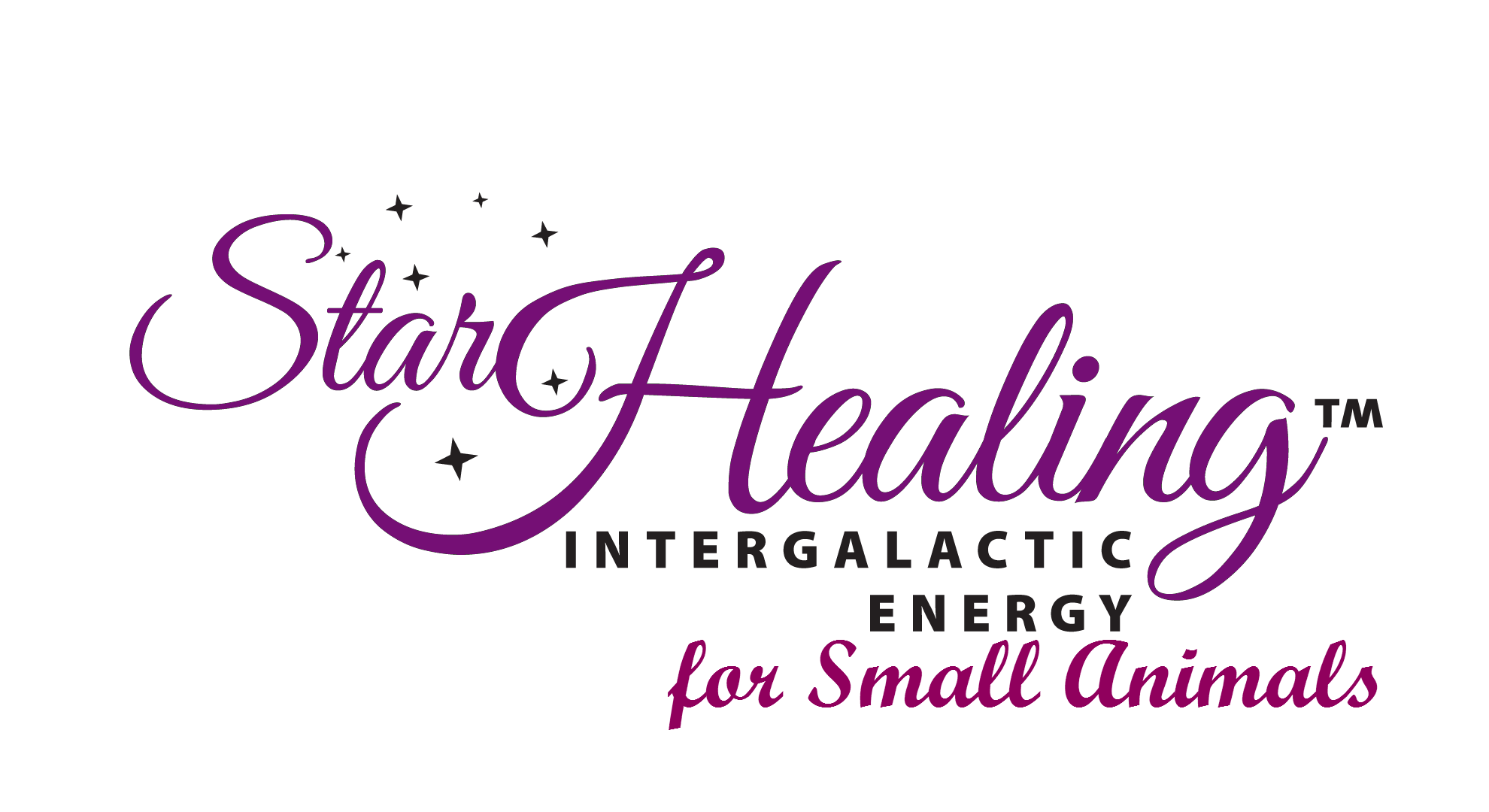 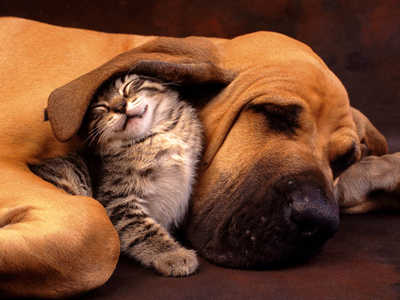 STAR HEALING INTERGALACTIC ENERGYTM SESSIONFor Kelly Hampton, Certified Practitioner (“Certified Practitioner”) of Healing Enterprises, LLCSince 2010 “The Healing System for 2012 and Beyond,”—Archangel MichaelDate of Session: _____________________________Owner’s Name: __________________________________________________________Age of animal if known______________________________   Gender ______________________________________Animal’s Name _____________________________________ Breed of animal _______________________________Street Address___________________________________________________________________________________City: _____________________________ State/Area___________________________Country___________________	 Zip/Postal Code: _______________________Payment Method: ____ Cash _____ Check _____Credit______________Paypal _______________________________ Email: ________________________________________________________Phone: ____________________________Skype: ___________________________________How long has the animal been in your home? ___________________________________________________________Are there other pets in your home? If so, please describe them: _________________________________________________________________________________________________________________________________________________________________________________________________________________________________________________________________________________________________If so, how do the various animals/pets get along? ____________________________________________________________________________________________________________________________________________________________________________________________________Is your pet an indoor or outdoor pet? ____________________________________________________________________Is your animal a stray? Have they had other owners? If so, please describe as much of their history as you are aware:________________________________________________________________________________________________________________________________________________________________________________________________________________________________________________________________________________________________Does the animal have any “bad” habits? If so, what are they and what have you tried to correct them? ______________________________________________________________________________________________________________________________________________________________________________________________________________________________________________________________________________________________________If there are other family members in your home where the animal lives, how do they feel about the animal? ____________________________________________________________________________________________________________________________________________________________________________________________________How long has the animal been in your care? ______________________________________________________________ Any known medical conditions?  If so, what are they? Including any fears/phobias/bad habits? Please describe: ____________________________________________________________________________________________________________________________________________________________________________________________________________________________________________________________________________________________________________________________________________________________________________________________________________________________________________________________________________________________________________________________________________________________________________________________________________________________________________________________________________________________________________________________________________________________________________________________________________________________________________________________________________________________________________________________________________________________________________________________________________________How does the animal travel? __________________________________________________________________________How long have the conditions/behavior  been present? _________________________________________________________________________________________________What are your goals for today’s healing session/workshop? ______________________________________________________________________________________________________________________________________________________________________________________________________________________________________________________________________________________________________Is there any other information, including care giver’s information, which you feel may prove beneficial for Star Healing Animal Healer to be aware of in advance? INCLUDING BEHAVIOR AT A KENNEL/SHELTER/PET SITTER, A RECENT MOVE, NEW FAMILY MEMBERS ETC. ________________________________________________________________________________________________________________________________________________________________________________________________________________________________________________________________________________________________________________________________________________________________________________________________________How would you describe any pain in the animal? ____Mild, ____Moderate _____Severe/Chronic____________________________________________________________________________________________________________________________________________________________________________________What other types of treatment were prescribed for your animal(s) including other types of energy healing? How successful/unsuccessful were they? ________________________________________________________________________________________________________________________________________________________________________________________________________________________________________________________________________________________________________________________________________________________________________________________________________Do you feel your pet is sad or grieving?_____________________________________________________Any allergies? Eye, ear, nose conditions? If so, please describe the severity of them and any other information you feel will assist your practitioner: ______________________________________________________________________________________________________________________________________________________________________________________________________________________________________________________________________________________________________Is the animal currently taking any medication? If so, for what condition(s)? ______________________________________________________________________________________________________________________________________________________________________________________________________________________________________________________________________________________________________Does anyone in your home smoke in the home? ___________________________________________________________Has the animal had any joints replaced / any foreign stints or other artificial objects in their body? If so, please describe. ________________________________________________________________________________________________________________________________________________________________________________________________________________________________________________________________________________________________________________________________________________________________________________________________________Your words have healing power. Please continue your animal’s healing with praise, words of love and kindness.Everyone, including all those living with the animal will have greatest healing benefits when their home is also energetically cleared of toxins. “If we give your animal a facial, and they play in the dirt, (your home) they will need another facial (healing.) Toxins can be created by any/all thoughts like loneness, pain, frustration.  How would you describe the thoughts in your home? _________________________________________________________________To amplify and create all forms of abundance you are directed to Archangel Michael’s Ascended SpacesTM, powerful and easy home space system. To receive the guide book visit www.kelly-hampton.com or ask your practitioner for more information. TESTIMONIAL USEAGE: ________Yes consider this initial my agreement to model release (photo) to my animal’s image.  ____________Yes! I am happy to share my written or verbal testimony.  We are presently interested in receiving all forms of testimonials including audio visual testimonies via smart phones or by other means. Please email to your practitioner or to Kelly@kelly-hampton.com    ________No, I would rather not at this time.RECORDING OF YOUR SESSION IS PROHIBITED. We kindly ask that no other additional healing stones or gems are present. We prefer to treat one animal at a time. Everyone will receive a follow email or be contacted after your animal’s healing session. The animal may temporarily be fatigued after a healing session or anxious or lethargic as typical signs of energy release. Continue to offer plenty of fresh water to lessen release symptoms. If you are present during a healing session with your animal, or you choose to accompany your animal, you need to be aware you will be receiving some energy frequencies and that you also may have release symptoms. I need your signature that you understand this will happen. We reserve the right to decline work on any animal with a pacemaker or transplanted organs.The animal or its owner being depressedThe animal or its owner living in toxic home space (see and implement Ascended Spaces to correct)The animal having experienced severe soul traumas including emotional and/or physical abuse.The animal being on a variety of medicinesThe animal having severe compulsive disordersAny one of these situations being present may result in the caregiver needing to repeat the healing session or attunement. Normally, without any of these conditions being present, most care givers/pet owners will begin to see positive changes within 2 weeks—sometimes sooner. The benefits of this system come like the sifting of flour over time—some benefits being witnessed in days, some in weeks, and some over months. All animals will receive cellular healing lasting decades into the future if the system is implemented fully and correctly. I am suggesting that if any of the aforementioned is present that owners wait a minimum of 2 weeks before repeating the level 1 attunement if additional healing is necessary at all. In severe instances, third stage cancers, and severe animal cruelty for example, it is EXPRESSLY IMPORTANT than owners take responsibility and DO NOT immerse your animal in other energy healing sessions while releasing and integrating from this one. If a condition remains after 2 week or a month, elevate your home using Ascended Spaces, consider a Star Healing for your own body and contact Kelly or your practitioner to arrange another session. Waiver/DisclaimerI, the owner/authorizing care person of the animal receiving the Star Healing Intergalactic EnergyTM treatment understand the Star Healing Intergalactic EnergyTM techniques being provided promote a cooperative model to bridge holistic animal healthcare with traditional veterinary medicine. Star Healing techniques are intended to enhance the animal’s healing process and do not replace traditional veterinary healthcare. I understand the Star Healing Intergalactic EnergyTM Practitioners do not diagnose, prescribe medications or perform surgery and that I should refer to a licensed veterinarian for traditional medical care or for questions concerning specific illnesses. I understand the Star Healing Intergalactic EnergyTM Practitioner is not a licensed veterinarian. I hereby waive all rights to any cause of action against the Star Healing Practitioner, Healing Enterprises LLC, Kelly Hampton or his/her assigns or beneficiaries._________________________________________________Date: _______________________Client signature accepting waiver.  I have read and agreed to the above termsPractitioner’s Name: _________________________________________ Practitioner’s email: _________________________________________Copyright 2011 Healing Enterprises LLC dba KELLY HAMPTON. All rights reserved.